27-ое   заседание 27-го созываҠАРАР                                                                          РЕШЕНИЕ     28  февраль  2018  йыл                                                          28 февраля  2018 года№132Об отчете председателя Совета  о  результатах своей  деятельности и  деятельности Совета сельского поселения Султанбековский сельсовет муниципального района Аскинский район Республики Башкортостан в  2017 годуЗаслушав отчет о деятельности председателя Совета и  Совета сельского поселения Султанбековский сельсовет  муниципального района Аскинский район Республики Башкортостан,  руководствуясь  частью 5.1 статьи 36 Федерального закона от 6 октября 2003 года № 131-ФЗ «Об общих принципах организации местного самоуправления в Российской Федерации», Уставом сельского поселения Султанбековский сельсовет муниципального района Аскинский район Республики Башкортостан, Совет сельского поселения Султанбековский сельсовет муниципального района Аскинский район Республики Башкортостан р е ш и л:      1. Отчет о деятельности председателя Совета и Совета сельского поселения Султанбековский сельсовет муниципального района Аскинский район Республики Башкортостан за 2017  год принять к сведению.    2. Постоянным комиссиям Совета сельского поселения Султанбековский сельсовет:            2.1. обеспечить:- выполнение решений, принятых Советом сельского поселения;- увеличение собираемости налогов и укрепление доходной базы местного бюджета, рациональное использование бюджетных средств;- активизацию работы общественных формирований;- развитие материально-технической базы социальной инфраструктуры;       2.2. уделять особое внимание вопросам:- обеспечения охраны правопорядка и улучшению криминальной обстановки в сельском поселении Султанбековский сельсовет;- обеспечения рационального использования земельных ресурсов;- оперативного  доведения до сведения населения нормативных актов, затрагивающих права граждан.      2.3. усилить контроль:- за исполнением принимаемых решений Совета сельского поселения Султанбековский сельсовет;- систематизировать проведение заседания комиссий согласно планам работы.Депутатам Совета сельского поселения Султанбековский сельсовет муниципального района Аскинский район Республики Башкортостан: систематически работать над повышением  уровня квалификации, необходимого  для исполнения своих полномочий, в том числе и  путем электронного обучения через Портал «Электронное образование Республики Башкортостан»; активизировать  свою деятельность в Совете сельского поселения,  а также в избирательных округах  по своевременному информированию избирателей о работе Совета и принимаемых им решениях,  формированию активной гражданской позиции, устойчивого интереса населения к участию в решении вопросов местного значения, повышению их правовой культуры в вопросах местного самоуправления;отражать результаты своей деятельности на республиканском портале «Депутаты».4. Контроль исполнения настоящего решения возложить на  постоянные комиссии Совета сельского поселения Султанбековский сельсовет муниципального района Аскинский район Республики Башкортостан.Глава  сельского поселения Султанбековский  сельсовет муниципального района Аскинский районРеспублики Башкортостан                                                                 ________И.В.СуфияновБАШҠОРТОСТАН РЕСПУБЛИКАҺЫАСҠЫН  РАЙОНЫМУНИЦИПАЛЬ РАЙОНЫНЫҢСОЛТАНБӘК АУЫЛ СОВЕТЫАУЫЛ  БИЛӘМӘҺЕ СОВЕТЫ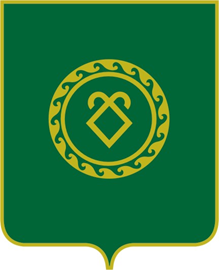 СОВЕТ СЕЛЬСКОГО ПОСЕЛЕНИЯСУЛТАНБЕКОВСКИЙ СЕЛЬСОВЕТМУНИЦИПАЛЬНОГО РАЙОНААСКИНСКИЙ РАЙОНРЕСПУБЛИКИ  БАШКОРТОСТАН